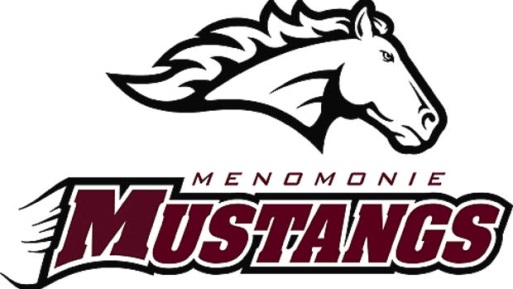 Conduct Complaint Form(Must be filled out and submitted within 10 days of the incident occurring)Date Form is Completed: ________________________________________________ Person Filing Complaint: ________________________________________________ Home Address: ________________________________________________________ City, State, Zip Code: ___________________________________________________ Home Phone w/Area Code: ______________________________________________ Email Address: ________________________________________________________ Date of Incident: _______________________________________________________ Place/Time of Incident: __________________________________________________ Name of Offender(s):____________________________________________________ DESCRIPTON OF COMPLAINT: ***Please submit Conduct Complaint Form to your Code of Conduct Committee within 10 days of the incident occurring. Forms will be forwarded to the Code of Conduct Committee who will review and take to the  MYHA Board for  review when appropriate, whether resolved or not.